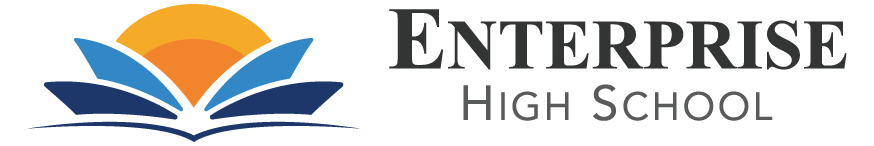         www.enterprisehs.orgLegal Public NoticeSchool Board Notice is hereby given that on Monday, December 7th, 2020 at 5:30 pm.Enterprise High School will hold a Public Board Meeting NOTICE OF SPECIAL GOVERNING BOARD MEETING FOR PINELLAS EDUCATION ORGANIZATION, INC., D/B/A ENTERPRISE HIGH SCHOOL on December 7th, 2020.  The subject of the call is the December 7th EHS Board Agenda.  The purpose of this meeting is to consider various administrative matters, finance committee matters and address any general business that may properly come before the Board of Directors.EHS BOARD MEETING 
Mon, Dec 7, 2020 5:30 PM - 7:15 PM (EST) 

Please join my meeting from your computer, tablet or smartphone. 
https://global.gotomeeting.com/join/628589541 

You can also dial in using your phone. 
United States: +1 (312) 757-3121 

Access Code: 628-589-541 


New to GoToMeeting? Get the app now and be ready when your first meeting starts: https://global.gotomeeting.com/install/628589541


PLEASE DIAL IN USING PHONE NUMBER AND ACCESS CODE ABOVE.
FOR MORE INFORMATION ABOUT THIS MEETING OR TO PROVIDE INFORMATION TO BE CONSIDERED AT THIS MEETING, PLEASE CONTACT Donna Hulbert at donna.hulbert@enterprisehs.org  .  THE MEETING WILL INCLUDE DISCUSSION REGARDING MATTERS PERTAINING TO ENTERPRISE HIGH SCHOOL.